Sunday, Jan. 15, 2023 Greeters: Marj Adams, Klaus Jennermann Coffee: Debra Monk, Marilyn Bourne Reflection: Power Point: Joyce Relyea Scripture Reader: Sara McDonald To read the scripture follow the link below thentype in the scripture verse http://bible.oremus.orgComox United Church worship services are available in three ways.1)      Attend worship in-person at the church on Sundays at 10:00 am.
2)      Watch live on-line by going to our YouTube channel.  Just click on this link at 10:00 am on Sunday morning: https://www.youtube.com/@comoxunitedchurch3917/streams3)      Watch the service at another time from the "Virtual Services" page on our website:
https://www.comoxunitedchurch.com/pages/online-sunday-servicesLife and Work of the ChurchMondays       1:30  Knitting Group   Tuesdays      9:30 Chair Dance Tuesdays    10:00 Coffee and Conversation at the Comox Gulf Club Thursdays     9:30  Dance Class Thursdays     6:30 Choir practice Fridays 	        10:00  Men’s Shed 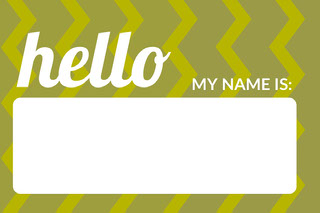 Gentle reminder: please wear your name tag. Need one: there is a “request for name tag” sheet on the table in the Narthex (foyer).2022 Tax ReceiptsWill be available prior to the service on Jan. 15 and will also be available from the foyer Throughout the week. Thank you, Envelope secretary      Men’s Breakfast      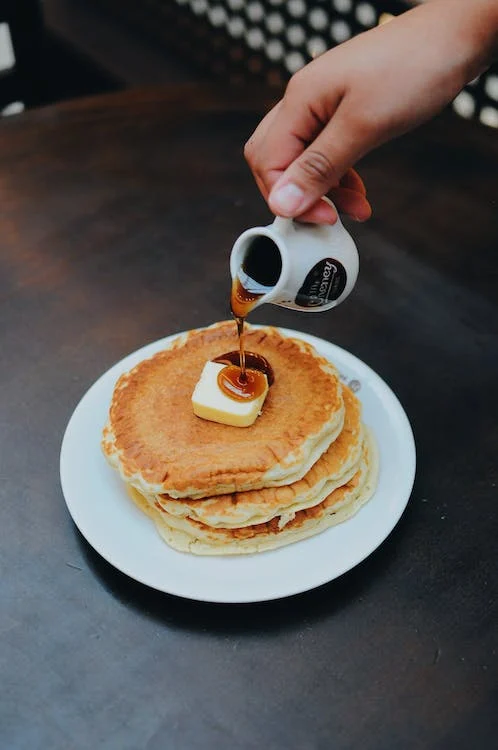    All Men warmly invited         Saturday, January 21 at 9 amPlease RSVP no laterthan January 18     Scott Agur    agur@shaw.caDance Classes Return Chair Dance: Tuesdays 9:30-10:30 beginning Jan. 10Dance Basics: Thursdays 9:30-10:30 beginning Jan. 12 Drop in fee: $5.00 per class to be donated to Wachiay Friendship Centre.FMI   Wendy at trinitydance@shaw.ca 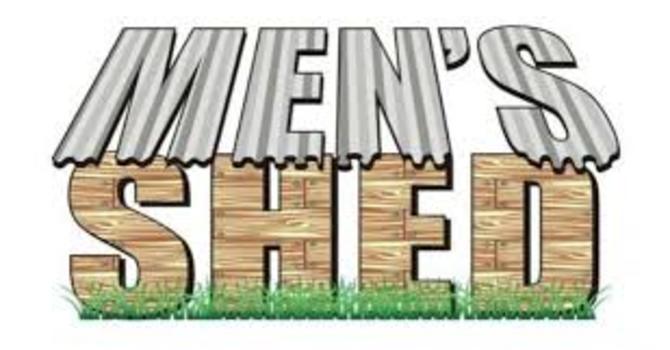 In a shed, men come together for activities like wood working projects, cooking, bike repairs and doing projects like cutting the church lawn. The movement started in Australia in 2007, expanding their tradition of backyard sheds into collaborative, communal spaces. Since then, the Australian Men’s Shed movements included Ireland, the United Kingdom, New Zealand and Scotland. There are about 50 Men’s Sheds in Canada, including about 15 in B.C.Doug Mackie founded the first Canadian shed in 2011 in Winnipeg. Doug recognized that many men in his community had both time on their hands and a tendency to suffer from isolation, loneliness and depression. This was especially true after they retired, as many men tie the big parts of their identities to their careers. Since starting Men Shed’s Manitoba, Doug has helped men come together, stay productive and contribute to the community – all of which are keys to good, over health. Here in our small but growing Men’s Shed in room L6 (lower level of the church, the room was once used for Youth work and later for storage) several men from Comox United Congregation as well as a few from the greater Comox Valley community, gather to make things, drink coffee and listen to one another.Recently, several of the “Shedders’ have turned their talents to making a wooden library of the sort that you sometimes see on properties throughout the valley, offering to lend books to others. A prototype is nearing completion. We are enjoying the workshop atmosphere that we have created in our shed, with much painting, the installation of cabinets and the construction of a workbench.It has become a second home to us! We meet Friday mornings at 10:00 am We need a Treasurer!Robin Giles is retiring after seven years of being the Treasurer and leading the Finance Committee at Comox United Church.  Thank you, Robin, for your diligent work and dedication to the financial well-being of our faith community. We truly appreciate that you’ve kept our eyes wide open to our financial situation for these many years.We need a Treasurer!  Could this be you?You pride yourself on attention to detail.  You enjoy working with numbers and arithmetic.  You are able to spend 2-3 hours a week reviewing and coding receivables and payables. You have experience with spreadsheets.  You are able to attend and report to Council once a month (usually a 2-hour evening meeting). You would work in conjunction with the bookkeeper, the envelope secretary and another signatory, and have the support of the Finance Team.  You are able to begin this interesting position in January 2023.Experience with SAGE Accounting software is helpful but not required.  Training will be provided.For more information contact Joanne Wiens at CouncilChair@comoxunitedchurch.com or call 250-941-1598.+++++++++++++++++++++++++++++++++++++++++++++Comox UC Website – How To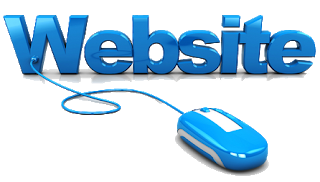 This week’s Tip:1. To see photos of Reverend Karen’s after-church welcome last Sunday, go to the churchwebsite by googling Comox United Church.2. From the menu at the top of the page, click on News.3. Scroll down to Welcome to the Reverend Karen Hollis.4. Enjoy!Questions?  Comments?  Concerns? Submissions? Photos?NB: This is YOUR website! If you’d like to add any articles or photos to this or any page,please email Joyce Wagland at websiteadmin@comoxunitedchurch.com or phone 250-207-5650COMING in February, 2023!Beach Street Players directed by Gloria Herauf and sponsored by Strathcona Sunrise Rotary Club, present the 2023 musical revue, SOUNDTRACK OF OUR LIVESShow times are February 9 at 7:00 pm February 10 at 7:00 pmFebruary 11at 2:00 pm February 17 at 7:00 pm February 18 at 2:00 pm   at Comox United Church.Tickets are $25 and will be available at Blue Heron Books and Benjamin Moore House of Color beginning January 6th. Tickets will also be on sale in the hall after church beginning January 8th. Learning towards Reconciliation“Reconciliation” was one of the recurring themes during our recent Visioning Process.  A starting point for reconciliation is to learn and understand as much as possible about Indigenous values and views.  With that in mind, here is an opportunity for you to learn more.Building Bridges Through Understanding the Village© is an experiential workshop where participants explore their own, personal role in supporting the revival of the values that worked so beautifully in Indigenous villages for thousands of years. This workshop will be held on Thursday, March 9, 2023 from 8:30am - 4:30pm in the Bighouse on the traditional territory of the K’ómoks First Nation.Register here: http://ca.apm.activecommunities.com/courtenayrecreation/Activity_Search/5607Space is limited to 30 people.  Another workshop may be added in the spring if there is sufficient interest.In the Spirit of ReconciliACTION “INDIGENOUS CANADA” WORKSHOPZOOM discussion sessions following every two, self-paced online webinars on these dates:January 23, 2023, February 13, 2023February 27, 2023, March 13, 2023March 27, 2023, April 24, 2023Beginning this month, a cooperative learning opportunity is being jointly offered by Comox United and Comox Valley Unitarian Fellowship. Using the free online open access course from U of Alberta through Coursera, "Indigenous Canada" is presented in 12 modules. Participants will independently listen to two online modules of 45-70 minutes in length sometime over a 2-week period. Then participants will meet via Zoom for a facilitated discussion about the content of the two modules. The Zoom discussions will be 7 p.m. to approximately 8:30 p.m. “Indigenous Canada is a 12-lesson Massive Open Online Course (MOOC) from the Faculty of Native Studies, U of Alberta that explores the different histories and contemporary perspectives of Indigenous peoples living in Canada. From an Indigenous perspective, this course explores complex experiences Indigenous peoples face today from a historical and critical perspective highlighting national and local Indigenous-settler relations. Topics for the 12 lessons include the fur trade and other exchange relationships, land claims and environmental impacts, legal systems and rights, political conflicts and alliances, Indigenous political activism, and contemporary Indigenous life, art and its expressions.”        https://www.coursera.org/learn/indigenous-canada Join us in exploring the history and background of Indigenous peoples in Canada. To sign up or ask questions about this joint program between CU and CVUF please contact Christy Faraher-Amidon at:    christyfa@gmail com“Indigenous Canada” Working Group Wayne Wilson Comox United Church Christy Faraher-Amidon CVUFWanda Harssema CVUFBarbara Huhn CVUF